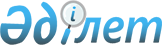 Об организации и обеспечении проведения призыва на срочную воинскую службу граждан на территории района в апреле-июне и октябре-декабре 2011 года
					
			Утративший силу
			
			
		
					Постановление акимата Жамбылского района Северо-Казахстанской области от 25 марта 2011 года N 63. Зарегистрировано Управлением юстиции Жамбылского района Северо-Казахстанской области 1 апреля 2011 года N 13-7-145. Утратило силу в связи с истечением срока действия (письмо аппарата акима Жамбылского района Северо-Казахстанской области от 22 мая 2012 года N 02-05-1.4-2/328

      Сноска. Утратило силу в связи с истечением срока действия (письмо аппарата акима Жамбылского района Северо-Казахстанской области от 22.05.2012 N 02-05-1.4-2/328      В соответствии с подпунктом 8) пункта 1 статьи 31 Закона Республики Казахстан от 23 января 2001 года «О местном государственном управлении и самоуправлении в Республике Казахстан», пунктом 3 статьи 19, пунктом 1 статьи 20 Закона Республики Казахстан от 8 июля 2005 года «О воинской обязанности и воинской службе», на основании Указа Президента Республики Казахстан от 3 марта 2011 года № 1163 «Об увольнении в запас военнослужащих срочной воинской службы, выслуживших установленный срок воинской службы, и очередном призыве граждан Республики Казахстан на срочную воинскую службу в апреле-июне и октябре-декабре 2011 года», постановлением Правительства Республики Казахстан от 11 марта 2011 года № 250 «О реализации Указа Президента Республики Казахстан от 3 марта 2011 года № 1163 «Об увольнении в запас военнослужащих срочной воинской службы, выслуживших установленный срок воинской службы, и очередном призыве граждан Республики Казахстан на срочную воинскую службу в апреле-июне и октябре-декабре 2011 года» акимат района ПОСТАНОВЛЯЕТ:



      1. Через отдел по делам обороны Жамбылского района организовать и обеспечить проведение призыва на территории района на срочную воинскую службу в Вооруженные Силы Республики Казахстан, Внутренние войска Министерства внутренних дел Республики Казахстан, Пограничную службу Комитета национальной безопасности Республики Казахстан, Республиканскую Гвардию Республики Казахстан, Министерство по чрезвычайным ситуациям Республики Казахстан в апреле-июне, октябре-декабре 2011 года граждан Республики Казахстан мужского пола в возрасте от восемнадцати до двадцати семи лет, не имеющих права на отсрочку или освобождение от призыва, а так же граждан, отчисленных из учебных заведений, не достигших двадцати семи лет и не выслуживших установленные сроки воинской службы по призыву.



      2. Для проведения призыва создать районную призывную комиссию, в составе согласно приложению 1.



      3. Утвердить график проведения призыва на воинскую службу граждан мужского пола в возрасте от восемнадцати до двадцати семи лет в апреле-июне 2011 года согласно приложению 2.



      4. Утвердить график проведения призыва на воинскую службу граждан мужского пола в возрасте от восемнадцати до двадцати семи лет в октябре-декабря 2011 года согласно приложению 3.



      5. Рекомендовать главному врачу коммунального государственного казенного предприятия «Жамбылская центральная районная больница акимата Северо-Казахстанской области Министерства Здравоохранения Республики Казахстан» (по согласованию):

      для медицинского освидетельствования призывников и кандидатов, поступающих в военные учебные заведения выделить врачей специалистов имеющих опыт работы по специальности и необходимое количество среднего медицинского персонала;

      предусмотреть выделение мест в районной больнице для стационарного обследования призывников;

      обеспечить призывную комиссию необходимым медицинским оборудованием и инструментарием.



      6. Государственному учреждения «Отдел финансов Жамбылского района» обеспечить своевременное выделение средств на проведение призыва отделу по делам обороны в пределах выделенных ассигнований.



      7. Акимам сельских округов обеспечить явку призывников на призывные комиссии и отправку на областной сборный пункт, в сроки указанные в персональных повестках.



      8. Рекомендовать государственному учреждению «Отдел по делам обороны Жамбылского района» (по согласованию):

      привлечь технических работников, для обеспечения призыва граждан на срочную воинскую службу, согласно приложению 4;

      об итогах призыва представить информацию акиму района по окончанию призыва.



      9. За членами призывной комиссии, медицинскими, техническими работниками, а также лицами обслуживающего персонала на время исполнения обязанностей сохраняется место работы, занимаемая должность и заработная плата.



      10. Контроль за выполнением постановления акимата района возложить на заместителя акима района Сарбасова А.К.



      11. Настоящее постановление вводится в действие со дня его первого официального опубликования.      Аким района                                С. ИбраевСОГЛАСОВАНО:      Начальник

      государственного учреждения

      «Отдел по делам обороны

      Жамбылского района»                       М. Аскаров      Начальник

      государственного учреждения

      «Отдел внутренних дел

      Жамбылского района»                       К. Бекбалтин      Главный врач

      коммунального государственного

      казенного предприятия «Жамбылская

      центральная районная больница

      акимата Северо-Казахстанской области

      Министерства Здравоохранения

      Республики Казахстан»                      Е. Мусетаев

Приложение 1

к постановлению акимата района

от 25 марта 2011 года № 63 Состав районной призывной комиссии      Сноска. Приложение 1 в редакции постановления акимата Жамбылского района Северо-Казахстанской области от 10.08.2011 N 197

Приложение 2

к постановлению акимата района

от 25 марта 2011 года № 63 График

проведения призыва на воинскую службу граждан мужского пола в возрасте от восемнадцати до двадцати семи лет в апреле-июне 2011 года

Приложение 3

к постановлению акимата района

от 25 марта 2011 года № 63 График

проведения призыва на воинскую службу граждан

мужского пола в возрасте от восемнадцати до двадцати семи лет в октябре-декабре 2011 года

Приложение 4

к постановлению акимата района

от 25 марта 2011 года № 63 СПИСОК

технических работников привлекаемых для обеспечения призыва

на срочную воинскую службу граждан на территории района

в апреле-июне и октябре-декабре 2011 года
					© 2012. РГП на ПХВ «Институт законодательства и правовой информации Республики Казахстан» Министерства юстиции Республики Казахстан
				Состав районной призывной комиссииСостав районной призывной комиссииАскаров

Мурат Манапович- начальник государственного учреждения «Отдел по делам обороны Жамбылского района», председатель комиссии (по согласованию);Сарбасов

Алгиса Казманович- заместитель акима Жамбылского района, заместитель председателя комиссииЧлены комиссии:Члены комиссии:Бисимбаев

Акылбек Балтаевич- заместитель начальника государственного учреждения «Отдел внутренних дел Жамбылского района» по службе (по согласованию);Житенко

Людмила Васильевна- врач-терапевт коммунального государственного казенного предприятия «Жамбылская центральная районная больница акимата Северо-Казахстанской области Министерства здравоохранения Республики Казахстан», председатель медицинской комиссии (по согласованию);Нуртазина

Гульнара

Баймелдиновна- медицинская сестра коммунального государственного казенного предприятия «Жамбылская центральная районная больница акимата Северо-Казахстанской области Министерства здравоохранения Республики Казахстан», секретарь комиссии (по согласованию)№ п/пНаименова

ние

сельских

округов районаКоли-чест

вопризывни

ковДни работы и количество призывниковДни работы и количество призывниковДни работы и количество призывниковДни работы и количество призывниковДни работы и количество призывниковДни работы и количество призывниковДни работы и количество призывниковДни работы и количество призывниковДни работы и количество призывниковДни работы и количество призывниковДни работы и количество призывниковДни работы и количество призывниковДни работы и количество призывниковДни работы и количество призывников№ п/пНаименова

ние

сельских

округов районаКоли-чест

вопризывни

ковАпрельАпрельАпрельАпрельАпрельАпрельАпрельАпрельАпрельМайМайМайИюньИюнь№ п/пНаименова

ние

сельских

округов районаКоли-чест

вопризывни

ков04050607082425282904172603041Архангель

ский1414-------------2Баянауль

ский1313-------------3Благовещенский24-24------------4Железен

ский77-------------5Жамбылский55-------------6Кайранкольский12--12-----------7Казанский15--15-----------8Кладбинс

кий66-------------9Мирный13----13---------10Майбалык

ский9-9------------11Новорыбин

ский11-11------------12Озерный11--11-----------13Первомай

ский7----7---------14Пресноредутский8----8---------15Преснов

ский42---42----------16Троицкий6----6---------ИТОГО:2034544384234---------№ п/пНаименова

ние

сельских

округов районаКоли-чест

вопризывни

ковДни работы и количество призывниковДни работы и количество призывниковДни работы и количество призывниковДни работы и количество призывниковДни работы и количество призывниковДни работы и количество призывниковДни работы и количество призывниковДни работы и количество призывниковДни работы и количество призывниковДни работы и количество призывниковДни работы и количество призывниковДни работы и количество призывниковДни работы и количество призывниковДни работы и количество призывников№ п/пНаименова

ние

сельских

округов районаКоли-чест

вопризывни

ковОктябрьОктябрьОктябрьОктябрьОктябрьОктябрьОктябрьОктябрьОктябрьНоябрьНоябрьНоябрьДекаб

рьДекаб

рь№ п/пНаименова

ние

сельских

округов районаКоли-чест

вопризывни

ков04050607082425282904172603041Архангель

ский1414-------------2Баянауль

ский1313-------------3Благовещенский34-34------------4Железен

ский77-------------5Жамбылский55-------------6Кайранкольский12--12-----------7Казанский15--15-----------8Кладбин

ский66-------------9Мирный13----13---------10Майбалыкский9-9------------11Новорыбин

ский7-7------------12Озерный11--11-----------13Первомайс

кий7----7---------14Пресноредутский8----8---------15Преснов

ский62---62----------16Троицкий6----6---------ИТОГО:2294550386234---------№ п/пНаименованиеКоличество человекНаименование предприятия1Технических работников2Рынок труда